UNIT: II  -  MINERALOGYMineral:  The study of the characters of  minerals  ( eg:  quartz, pyroxene, amphibole, mica, chlorite, garnet) is  known as  Mineralogy. A mineral is a naturally occurring homogeneous substance, inorganically formed with a definite chemical composition, with a certain physical properties and crystalline  structuresUnder  favourable  conditions,  the internal  atomic structure  of  minerals  result  in the  development  of a  definite  external  geometrical shape  i..e  crystal  form.The stability of  minerals  depends on  temperature,  pressure  and  chemical  composition  of the environment.  At  present  more than  3000  mineral  species  have  been   established.   The earth’s  crust   is  mainly  composed  of  feldspars  and  quartz  and  accounts  55%  and 10% respectively.  Pyroxenes, amphiboles,  chlorites,  micas,  clay  carbonates  are  widely spread  too. Following a few rare minerals are also common:   Phenacite	…Be2 (SiO4)			Bertrandite	…  Be4 (Si2O7) (OH)4Baddeleyite	…Zr O2			Cordierite	…  Hg3  S2 Cl2Explanation:Homogeneous  :  all  parts  of the  minerals should  possess  the same  physical  and  chemical  characters.Crystalline:  possess  atomic  structure in a mineral.Crystal:  A  crystal  may be  defined  as  a natural  solid  body  bounded  by smooth  and  plain  surfaces,  arranged  geometrically.  Crystals develop  under  favourable  conditions  depending on:  (1)  slow  cooling  (2)  surroundings   to  facilitate  the  crystal  growth  in different  directions.  (3)  non-interference  by  the  adjacent  growing  minerals  during  solidification. Exceptions for Definition of Mineral:l. Precious gemstones like diamonds, rubies, sapphires and emeralds are synthetically produced under controlled laboratory conditions.2.  Coal, amber, petroleum, etc., are typical organic substances which can be considered as minerals.3. Amethyst, smoky quartz, citrine, cat's eye, aventurine quartz are some varieties of quartz. Colour or appearance peculiarity in them is because they possess some impurities or inclusions or in homogeneities.4. Asphalt ( a variety of bitumen, semi-solid in nature, black in color) ,   mercury and natural gas are semisolids, liquids or gases. Though these are called minerals, they are not solid substances.5. A good number of minerals are now found to be members of isomorphic groups. Isomorphic minerals do not have a definite chemical composition, but have a definite range of composition. 6. Some minerals like flint, chert, jasper and agate are cryptocrystalline, i.e., they do not have a well-developed crystal structure. A few others like opal, bauxite, Psilomelane,  pitchblende etc are typically amorphous, i.e., they do not possess any regular internal atomic structure.The  most  widespread elements  in  minerals  are:  O, Si, Al, Fe, Ca, Na, Mg, K, Ti  while  S, Cl, C, Mn, H  are  moderately spread.  B, Be, Pb, Sb,  As, Bi,  Se, U,   etc  are  either  rare earth  elements   or not  spread  at  all.   Minerals  are  broadly grouped  into  Rock  forming  minerals  (  constitute  a  rock ) and Ore–forming minerals (composition of an ore which is economically  imp ). The  term ore  mineral  embraces  minerals from  which  valuable  metallic  elements  can be  extracted.  Eg;   Cu,  Ag, Fe,   Al.Minerals  are  extremely important  economically,  aesthetically, industrially  and  scientifically.  Economically,  utilization of  minerals  is  necessary to  maintain  anything  for  standard of living.  Gold,  silver,  copper,  iron,  aluminum  etc are  economically important  minerals  for human  beings.Aesthetically,  minerals of  diamond,  ruby,  sapphire,  emerald    shine  as gems  and enrich  our lives.  Gems  in  jewellery, crown  jewel  collections  attract  the attention  of millions  of people.  All in all,  approximately  10%  of  all  mineral  species  are  used  at    present  for industrial  purposes. Scientifically,   minerals  comprise  the  data bank from which we can  learn  about  our  physical  earth and its constituent  materials.  Chemistry  has developed  on  the basis  of  the study of the  chemical  composition  and  the properties of various minerals  and ores.  Mineralogical  methods are widely  used  in Petrology,  Geochemistry,  soil  study,  Paleontology (in  the study of  fossils),   in medicine, in  archeology.All  the minerals  are  grouped  into  8  classes: Native  elements  (Eg: Au, Ag, Cu, Arsenic, Bismuth, Platinum, Diamond) Sulphides    ( Eg: Galena, Pyrite, Cinnabar, Stibnite, Pyrrhotite)Oxides (Magnetite, Haematite, Rutile, Brookite) and hydroxides (Eg: serpentine; amphiboles)Halides  (Eg: Fluorite, Halite)Carbonates ( Eg: calcite, Magnesite),  nitrates and boratesSulphates ( Eg: Barytes, Gypsum),  chromates (Eg: Uvarovite)Phosphates ( Eg: Apatite,  Monazite)  Silicates ( eg: Quartz, feldspars, Muscovite, Biotite, Hornblende, Tourmaline, Zerolite, Topaz ) . DIFFERENT  METHODS  OF  STUDY OF  MINERALSAccording to the mineral definition, every mineral has its own chemical composition and atomic structure and it is unique for every mineral. This fact facilitates the study of mineral in different ways. Common methods of study and identification of minerals based on their             (i) physical properties (ii) chemical properties (iii) optical properties and (iv) x-ray analysis.(i) Study of Physical properties: Physical properties like Color, Form,  lustre, Hardness (resistance to scratching), Density (Specific Gravity),  cleavage etc., can be studied with simple observations. These properties are dependent on chemical composition and atomic structure i.e., if the atomic structure and chemical composition remains the same, the resulting properties should also be similar.. This principle is the basis for the study of minerals. For example, any galena mineral irrespective of its place of occurrence, size, shape, association ,consistently exhibits  lead grey colour,  metallic shine, opaque character, high Sp gr (density = 7.4 – 7.6), tendency to break easily along three different directions and is scratched easily by knife.  This set of physical properties is never exhibited by any other mineral .Therefore, if such properties are observed an unknown mineral it must be only galena. (ii) Study of Chemical composition:  According to the definition, every mineral which is expected to have its own individual chemical composition, which is not to be found in any other mineral.  Therefore, by chemical analysis if composition is known it should be possible to identify the mineral.For example, if the composition of an unknown mineral is found to be lead sulphide (PbS), then that must be only galena because galena always has the composition lead sulphide and no other mineral has this composition.(iii) Study of optical properties: In this method of study, the minerals are made  very fine (0.03 mm ) and fixed over glass slide by means canadabalsam such skillfully prepared slides are called thin  sections.  They are studied under petrological microscope. Different optical properties such as interference colours, their order, interference figures, optic sign, twinning, alteration etc., are studied under crossed nicols with help of some other accessories, if necessary.The optical properties of every mineral are also distinctive and hence helpful in the identification of minerals.  For example,  quartz is characterized by:  anhedral shape, clourless, no cleavage, transparent, low relief, non-pleochroic, grey or yellow, interference colours of first order, positive uniaxial interference figure, positive elongation, no alteration etc,.(iv) Study of X-ray analysis:  When a beam of x-rays falls on a crystal, it is diffracted by the layers of the atoms within the crystal. In making an x-ray analysis of atomic structure of the crystal, the diffracted x-rays are allowed to fall on the on photographic plate and resulting photograph shows a series of spots or lines which form more or less symmetrical pattern. From measurements made on the photograph, the arrangement of the atoms in the crystal can be deduced and also the distances between them.  The results of x-ray analysis of minerals reveal their atomic structure, which is distinctive, for each mineral. This enables the accurate identification of minerals. STUDY OF PHYSICAL PROPERTIES OF MINERALS  Form: The form of mineral is defined as its shape. The external shape of mineral reflects the internal arrangement of atoms. When a mineral occurs as a well developed crystal, it is called crystallized. If the growth of the crystals is hampered due to interference of other crystal grains then the resulting form is called crystalline. When just traces of crystalline structures are present, it is called cryptocrystalline.  Due to random network of ions or the total  absence of crystalline structure, amorphous (or) shape less forms result.  Some of important forms are listed below. Color:  Minerals show great variety of colors and  can be identified by their color.  Color wise the minerals are of two types (i) Dark colored minerals and (ii) Light colored minerals.  Mineral colors are generally related to the spatial arrangement of the constituent atoms or the impurities present in the minerals or all of these. For example: (i)The color related  to  atomic structure. Diamond is colorless and transparent where as Graphite is black and opaque even though both contain carbon. (ii) The color related to impurities: Generally pure quartz colorless and transparent. But commonly due to impurities it shows colors such as pink, purple etc.Streak:  The streak of mineral is color of its powder. Many minerals exhibit a different color in the powder form compared to form of mass. The powder of the mineral is obtained either by scratching the mineral with a pen knife or rubbing it across piece of unglazed porcelain plate called streak plate.  Most transparent minerals show a white streak.   colored minerals show a dark color  streak  of the mineral.  Sometimes the streak is altogether different in color from the color of the mineral.Lustre:   Lustre is the nature of shining on the surface of the mineral under reflected light. It varies considerably depending upon the amount and type of light reflected. Based on the  type of shining, lustres are grouped as metallic and non-metallic. Metallic lustre is the type of shining that appears on the surface of the metal. Non-metallic lustres are named considering the type of shining that appears in some common materials. Some important non-metallic lustres that are observed mainly in rock-forming minerals are: Cleavage:  The definite direction or plane along which a mineral tends to break easily is called the cleavage of that mineral.  Crystallized and  crystalline minerals can have cleavage.  Amorphous minerals do not show cleavage. Cleavage, if present , occurs as innumerable planes along which mineral is equally weak. Hence all such parallel planes of weakness are referred to as a set.         Depending upon their atomic structure, crystalline minerals will have 1 set of cleavage (or) 2 sets (or) 3 sets (or) 4 sets  (or) 6 sets of cleavages  (or) no cleavage.Since atomic structure of a mineral is definite, the cleavage character of the mineral will also be definite.  Depending upon the degree of perfection, cleavage may be described as perfect or eminent or excellent (mica) , good (calcite) , imperfect or poor or indistinct (apatite).Fracture:  Fracture is the nature of randomly broken surface of mineral.  Based on the nature of a broken surface, fractures are described as even fracture, uneven fracture, hackly fracture, and conchoidal fracture.  Tenacity: The tenacity is a measure of the cohesiveness of minerals as shown by its resistance to breaking, crushing or other deformation methods. The different kinds of tenacity are classified as follows Brittle: The minerals breaks into powder Malleable: The minerals be beaten into sheetsDuctile: The mineral can be drawn into thin wiresSectile: The mineral can be cut into thin sheetsElastic: The minerals bend on the application of pressure but regains the       original shape when the pressure is released.Hardness: Hardness may be defined as the resistance offered by the mineral to abrasion or scratching.  For example,  if mineral specimen is muscovite (mica), when it is tested on the mohs’ scale of hardness, it should not  scratched  by  gypsum  but by calcite. The composition of the mineral appears to have less influence over hardness. For example,  graphite and diamond which possess the same composition, but different atomic structures, represent nearly two extremes of the hardness in the mineral kingdom i.e. graphite is extremely soft and diamond is extremely hard. Mohs’ Scale of Hardness:   In 1882 an Australian mineralogist, Mohs proposed a relative scale for hardness of minerals. The standard set of ten reference minerals used to determine the hardness of any unknown mineral is called Mohs’ scale of hardness. The actual minerals of the set and their hardness are as follows:Thus Talc is the least hard mineral and Diamond is the most hard mineral. The relative hardness of an unknown mineral is determined by scratching it with the Mohs’ scale of hardness starting with Talc and followed by minerals of increasing hardness.  Common minerals like finger nail (H = 2.5) , a copper coin (H=3.5), a broken glass piece (H=5.5) and pen knife (H=6.5) may be used to fix the lower limit. Specific Gravity ( density ) : Specific gravity of mineral depends on their chemical composition. and atomic structure. The specific gravity of a mineral is the weight of it to the weight of an equal volume of water. In the laboratory, specific gravity of minerals is determined using either Walker’s steel yard or Jolly’s spring balance.   In determining specific gravity care should be taken to select only fresh (ie un weathered ) minerals free from inclusions, impurities etc,.			For routine identification of minerals based on physical properties, determination of actual specific gravity is tedious and unnecessary because most of the rock-forming minerals have specific gravity range of 2.5 to 3.5, while common ore minerals like magnetite, hematite, ilmenite, galena, pyrite, Pyrolusite and Psilomelane, have specific gravity over 3.5. Only few minerals have a specific gravity less than 2.5. Thus based on this range of specific gravity of minerals, the density character of minerals may be described as high, medium or low.The medium density refers to the common rock-forming minerals and higher density refers to the common ore minerals.Transparency –translucency: A mineral  is  transparent  when the  outlines of  objects  seen  through  it appear sharp  and distinct.  Eg:  	quartz  …		transparent 				Selenite …		transparent 				Fluorite ;  Topaz  …	sub-transparent A mineral  which,  though  capable  of  transmitting  light,  cannot  be  seen  through is  translucent.       When  no  light is  transmitted  the mineral  is  opaque.Phosphorescence – Fluorescence:  Phosphorescence   is the property  possessed  by  some  substances  of  emitting  light  after  having been  subjected  to  certain  conditions  such  as  heating,  rubbing  or  exposure  to  electric  or  UV   light. Eg:  pieces  of  quartz  when  rubbed  together  in a  dark  room  emit  a phosphorescent  light.  Diamond,  ruby   etc  when  exposure  to  x-rays  show phosphorescent  property. Some  minerals such as  fluorspar  emit light when  exposed to certain  electrical  radiations  ( means  giving off  a  certain  kind of  light ) is called  as Fluorescence.Depending  upon  certain senses ……  taste;  odour,  feel etc TASTE:When  the  minerals are  soluble  in  water,  generally  possess a  characteristic  taste  which may be  designated  as follows:ODOUR:  Some  minerals  have  characteristic   odours  when  struck,  rubbed,  breathed,  heated  etc… terms used  are::FEEL: Rough feeling  of  touch………. Eg  chalk Depending upon the state of aggregation……. 	Gases &  liquids  		 				Form  						Hardness 						Tenacity  						Fracture  						CleavageGases &  liquids   O2; N2; CO2  are  examples  for natural gases H2O ; Hg ;   HYDRO-CARBONS are examples  for  natural  liquids. MODE  OF  FORMATION  OF  MINERALSMinerals  are  the  products  of  natural  physic – chemical  processes  and  the  conditions  in which  they  originate  are  various.  The  conditions  include  the  temperature,  pressure  and  the  interaction of minerals  with country  rocks.  Since,  minerals  are  hard  crystalline  substances,  their  origin  is  restricted	From  its  liquid  into  its  solid  form  eg:  rock salt 	From its  gaseous  into  its  solid  form   eg: sassoline,  cinnabar,  NH4Cl	From  one hard  form  into  another. The  crystallization of  HALITE  (Rock salt / common salt  )  during the evaporation of  sea  water  serve  as  a good example for the  formation of minerals from solutionsThe  formation of  	Ammonium  Chloride  ( NH4Cl );  			sassoline  (H3BO3 )  or  Native  boric  acid;  			Cinnabar  (HgS) ie  mercury  sulphide  etc  clearly  indicates  the  emergence of  minerals  from a gaseous phase. The  formation   of  minerals  during  the  transition  from  one  solid  state into  another  solid  state  is typical  of the process of  RECRYSTALLIZATION;  METAMORPHISM  &  METASOMATISM.Eg:  	Limestone  is transformed  into  marble 	Quartz in  sandstone  becomes  into  quartzite	Clay  changes  into  Phyllites  &  mica  schists. The majority of the minerals  in the  earth’s  crust  have  been  formed  by  crystallization  of  molten  melt  ie  magma.  It  is estimated that  95%  of the  earth’s  crust is composed  of igneous rocks  which were  resulted from  solidification  of magma.  The chief  modes  of  formation  of minerals are .From  Fusion  (  solidification  from  fused  rock  material  ie  magma )From  solution  ( crystallization from  a  solution )From  Vapour (  crystallization  from  a  gas  )   	Formation  of  minerals  from  Fusion:   An  igneous magma  (  complex  solution )   in which the various  elements  present  are free  to circulate  under   the proper  conditions  to form  mineral molecules. The composition  of the magma  determine  the character of the  minerals.  The  elements  O,  Si,  Al,  Fe,  Mg,  Ca,  Na,  Na,   K  etc  occur  in varying  proportions in igneous  magmas. Eg:	quartz,  feldspars,  olivine, Enstatite,  hypersthenes, Augite       silicates 	Hornblende,  biotite,  muscovite 	Apatite,  monazite 		…..					    Phosphates	Magnetite,  ilmenite, chromite   ……				    oxides 	Pyrite,  pyrrhotite     …..						    sulphides 	Platinum,  diamond   ….						    Elements Formation  of  minerals  from  vapours: The formation of minerals  from  vapours  is  confined  such  volcanic  regions  where mineral gases  are discharged  from  fumeroles.  Minerals  deposited  in this way  include  sulphur, Tellurium,  Arsenic  sulphides,  boric  acid,  chlorides  etc…Eg:	quartz,  opal,  zeolites  ….			Silicates 	Gypsum   …					sulphates 	Haematite,  magnetite  …			oxides 	Halite   …					halides 	Pyrite,  cinnabar,  stibnite  …			sulphides 	Sulphur  …,,					elements Formation  of  minerals  from  solutions :   By the  evaporation  of saline     water  (sea  water / salt  lakes)  causing  certain  mineral  deposits.  Eg:	carbonates  of lime  ( CaCO3 )  and  magnesia   ( MgCO3)  	Calcium  sulphate   ( CaSO4)   and  Sodium  Chloride  (  NaCl)	Sodium Sulphate   ( NaSO4)  and  Potassium  Chloride  ( KCl)The  factors  of  concentration,  temperature,  proportion  of  various constituents  in the  solution  control  the character of the  minerals  formed. Eg: 	Quartz,  feldspars,  muscovite, chlorite,  hornblende, 	Tourmaline,  zeolites,  topaz                                                    silicates 	Barytes			..					sulphates	Calcite,  Magnesite  ….						Carbonates	Magnetite,  haematite, rutile,  Brookite …			oxides 	Fluorite ..								halides 	Galena,  pyrite,  Cinnabar   ..					sulphides 	Gold,  silver,  arsenic,  bismuth  ….				Elements  MINERALSECONOMIC  MINERALSDegree of Transparency: This is also known as “diaphaneity”. Depending up on the resistance offered by the minerals to the passage of light through them, they may be classified as transparent, translucent and opaque. This character of a mineral depends on chemical composition, impurities, inclusions, weathering and also thickness.Rock-forming minerals usually appear to be opaque when they are thick, but lose this opaque character if they are made thinner. But metallic ore minerals remain mostly opaque, even when they are made thinner. Therefore, the distinction between a really opaque mineral and other not opaque minerals will help to distinguish ore minerals from rock-forming minerals.Relative advantages and disadvantages of different methods of study:  Among different methods of study made in the identification of a mineral, definitely x-ray analysis is best, because it is accurate and there is no scope for wrong identification.  But disadvantage is that for such study many facilities, a lot of infrastructure, costly equipment and accessories are necessary. The constraints, in the study by optical properties method, are (i) opaque minerals are not amenable for study under ordinary petrological microscopes, special reflective ore microscopes are needed for their study  (ii) amorphous minerals, by virtue of their irregular arrangement,  cannot be identified by optical methods. (iii) cost involved in procuring the required equipment The method of chemical analysis, this is fairly good in giving correct identification of minerals, but the constraints are (i) impossible to identify the mineral exclusively based on chemical analysis  (ii) cost of equipment, reagents, and facilities requiredLastly coming to the method of study of minerals by physical properties, it is most suitable for the following reasonsThe unique advantage is that it makes possible the study of rocks or minerals in the field itself.It does not require any equipment worth mentioning.It does not involve the use of chemicals and it does not need additional facilities.It involves no loss or wastageIt is the quickest, simplest and least tedious method for identification of minerals i.e., money, energy, and time are spent to the minimum extent.However, the disadvantages in this method areIn some cases even slight variation in chemical composition results in considerable change in colour.Weathering alters many physical properties significantly and makes identification difficult. Further, some minerals formed under different conditions show light variations in physical properties.Polymorphism:   polymorphism is a phenomenon where by different minerals possessing different physical properties occur despite having the same chemical composition. For example: Al2SiO5 is the composition of different minerals like Andalusite, sillimanite and kyanite.Study of physical properties of rock forming minerals:  It is necessary to know about the common minerals which actually make up different rocks and determine their properties. Name of  the  Mineral:   			1. FeldsparName of  the  Mineral:   			2. Quartz Name of  the  Mineral:   			3. Flint Name of  the  Mineral:   			4. Jasper  Name of  the  Mineral:   			5. Olivine Name of  the  Mineral:   			6. AugiteName of  the  Mineral:   			7. Hornblende Name of  the  Mineral:   			8. Muscovite Name of  the  Mineral:   			9. Biotite  Name of  the  Mineral:   			10. Asbestos Name of  the  Mineral:   			11. chlorite  Name of  the  Mineral:   			12. Kyanite   Name of  the  Mineral:   			13. Garnet   Name of  the  Mineral:   			14. Talc    Name of  the  Mineral:   			15. Calcite    STUDY  OF  COMMON  ECONOMIC  MINERALS BAUXITE is  an  amorphous mineral  which consists  of the  metallic  element  of  aluminum.  Bauxite  is  formed  under  tropical  weathering    from  different  rocks.  Such weathering  results  in  leaching  of all soluble  matter and  leaving  behind  enriched   residues  of  oxides  and  hydroxides  of   aluminum , ferrous, ferric , manganese, titanium and silica.  Aluminum  is  not  found in  a  free  state,  but   it is the most  abundant   metal in  earth’s  crust.  Chemical  composition: Bauxite, a mixture  of   aluminum  hydroxides such as  diaspore ( H Al O2 ), boehmite (AlO (OH) ) and gibbsite  (Al ( OH)3 ) together  with  impurities  of  iron  oxide, phosphorus compounds and  titania.  The  following  is  the  range  of  oxide  percentage of  bauxite: 			Al2O3		55 – 65%			Fe2O3	 	  2  - 20%			SiO2		  2  - 10 %			TiO2		  1 – 3%			H2O		10 – 30%Physical  Properties:  mentioned separately  Occurrence:  Bauxite  results  from  the  decay  and  weathering  of  aluminum – bearing  rocks.  Uses:    For  the  manufacture of  aluminum.  Aluminum is used   as  abrasives;  as  refractory bricks.; in making  cables  ;  household  vessels,  wrapping  aluminum foil,  cans,  etc.. Owing  to  its  low  specific  gravity  2.58, it is of  great  value  in the  manufacture  of  many  articles . PYRITE :Though  there  are  no  native  sulphur  deposits  in India,  Pyrite   serve  the  purpose  of  producing  sulphur  by  eliminating    sulphur  from  iron  pyrites  ( FeS2),  which  contains  53 %  of  sulphur  and  47% Fe.  It  has a brass  yellow  color.   Pyrrhotite,  which  also  contains  iron  and  sulphur,  has  a formula  of Fe11S12.     Pyrite    occurs  as  massive    or    lumps  or  as  fines.   Chemical  composition:     Fe S2.   Physical  Properties:  mentioned  separatelyOccurrence:    The  principal  sources  of pyrites  and  pyrrhotite  in  India  are  the  sedimentary   pyrite  deposits  of  Bihar and Rajasthan.   Karnataka, also  producing  pyrite  deposits and  the  deposits  are  restricted to  ultra  basic  igneous  rocks. Uses:    The  main  use  of  pyrite is to  manufacture  sulphuric  acid,  in  the  manufacture  of  phosphatic fertilizers..  Motion  picture  films  consume  a  good  amount  sulphuric  acid. GRAPHITE:  Graphite  is one of  the  principal  allotropic  modifications  of carbon,  the  other  two  are  coal  and  diamond.  Carbon is  known  in three  different  conditions –Transparent  and  crystallized as  diamond,   Scaly and  crystalline  as  Graphite  andAmorphous  as charcoal, coal.   These  different  forms,  though  chemically  identical,  vary  in  hardness,  specific  gravity and  other  physical  properties.Native  carbon  occurs  as  two  important  minerals  viz.,  diamond  and  graphite  while  amorphous  carbon   is coal.   Again,  carbon  forms with  oxygen and  hydrogen  many series  of  compounds  known  as  the  Hydrocarbons.The  sp gravity  of  graphite  is  2.1  and hardness  varies  between  1  and 2.  It  is absolutely  opaque in character     and  resistant  to  heat  and  a  very  good  conductor of  heat  and  electricity. Chemical  composition:    It  is  a  pure  carbon and  sometimes  contaminated  with  a  small  amount  of silica,  iron-oxides ,  clay  etc.Physical  Properties:  mentioned  separatelyOccurrence:  Graphite  is  the stable  form  of  carbon  at  a  high  temperature.  The  majority  of  graphite deposits  are formed  by the  metamorphism  of  carbonaceous  matters  particularly  anthracite coal. .  Graphite  occurs  in  Bihar,  Orissa,  Tamil Nadu,  Kerala,  Rajasthan;  WB;  Sikkim;  J & K;  Karnataka  and  Andhra Pradesh.  In A.P., East  Godavari  district  ( kothala  village )  is  identified  with  veins  in  khondalites.   In  Bhadrachalam graphite  deposits  occur  as  veins  in  khondalites  ( pulikonda  area,  Rachakonda  area ).Uses:    Low  grade  graphite   is  used  in the paint and  varnish  industries  whereas  the high  grade  variety  is used  in  batteries,  lubricants, and  brushes.  Graphites  are  used  for the manufacture  of crucibles   for  melting  of  metals.  It  is required  for  lead  pencil  manufacturing  industry.  Graphite   is also  used  for  dry  lubrication   where  oil  or  grease  is  harmful.Graphite  is  very  much  in  demand for the  manufacture of  electric  motor  brushes.     ( eg:  mixy motor or  generators  etc..)MAGNESITE : Magnesite,  which   is  a carbonate  of  magnesium                 ( MgCO3),  contains about 47%  of MgO and  53% of  CO2. Magnesite  is  considered  as  an  ore  for the  extraction  of  metallic  magnesium. When   Magnesite  is Calcined  at  a  temperature  of 1500o C, the  magnesia  is converted to  a  crystalline  form  known  as  Periclase which has a sp  gravity  of  3.68.  Chemical  composition:     It  is a magnesium  carbonate  ( Mg CO3).  Magnesite  is  commonly  massive  and fibrous,  sometimes  very compact.    Physical  Properties:  ( mentioned  separately  )Occurrence:   Economically  important  deposits  of  Magnesite  occur   as  irregular  veins  in  serpentinite  rocks  and  it  is  found  as  alteration of  serpentinite   rocks.    In  India  Magnesite  occurs  extensively  in  Salem  district  of  Tamil Nadu where  the    Magnesite  deposits were  formed in the ultra basic  rocks  of  chalk  hills.  In addition,  Magnesite  occurs  in Karnataka  as  a  decomposition  product  of  ultra basic  rocks.Uses:    Magnesite  required  as  fertilizer.  It is  also  used  as  filler  in  paint  and glass  industries.  Calcined  magnesia  is   useful  in  manufacturing  paper  pulp  from  wood  and  bamboo.  Magnesia  powder  is  used    in  furnace -  linings  and crucibles;  also  employed  in  the  manufacture of  special  cements and  sugar  industries.  Name of  the ECONOMIC MINERAL:   			1. PYRITE   ( refer RUTLEY’S elements of  Mineralogy by HH Read, pp 523 – 524)Name of  the ECONOMIC MINERAL:   			2. HAEMATITE   ( refer RUTLEY’S elements of  Mineralogy by HH Read, pp 518 – 519)Name of  the ECONOMIC MINERAL:   			3. MAGNETITE   ( refer RUTLEY’S elements of  Mineralogy by HH Read, pp 517 – 518)Name of  the ECONOMIC MINERAL:   			4. CHROMITE   ( refer RUTLEY’S elements of  Mineralogy by HH Read, pp 486 – 487)Name of  the ECONOMIC MINERAL:   			5. GALENA    ( refer RUTLEY’S elements of  Mineralogy by HH Read, pp 456 – 463)Name of  the ECONOMIC MINERAL:   			6. PYROLUSITE    ( refer RUTLEY’S elements of  Mineralogy by HH Read, pp 503 – 510)Name of  the ECONOMIC MINERAL:   			7. GRAPHITE     ( refer RUTLEY’S elements of  Mineralogy by HH Read, pp 340-341)Name of  the ECONOMIC MINERAL:   			8. MAGNESITE     ( refer RUTLEY’S elements of  Mineralogy by HH Read, pp 296 – 297)Name of  the ECONOMIC MINERAL:   			9. BAUXITE      ( refer RUTLEY’S elements of  Mineralogy by HH Read, pp 322 – 325)PETROLOGYThe study of  rocks in all their  aspects  including  their  mineralogies,    structures / textures  ( systematic  description  of  rocks  in hand specimen and thin  sections ); their  origin  and their  relationships  to other  rocks. A Rock is a mineral  aggregate  consist of one mineral or many.  Role  of  Magma:   If the molten material is  below  the  Earth’s  surface,  it is called  magma or else it comes out  about  the  surface , it is known as  lava.  Magma is a complex mixture of liquid, solid, and gas.  The main elements in magma are oxygen (O), silicon (Si), aluminum (Al), calcium (Ca), sodium (Na), potassium (K), iron (Fe), and magnesium (Mg).  However,  two major molecules found in magma that controls the properties of the magma.  These two molecules are silica (SiO2) and water (H2O).  Silica comprises as much as 75 percent of the magma.When rock melts deep underground, the magma rises through the earth's crust because the molten rock is less dense than solid rock.  In many cases, the magma is unable to reach the surface, and it will cool in place many miles under the ground.  This underground cooling produces the largest crystal sizes, because it cools more slowly.  Sometimes the magma extrudes onto the surface, either on land or underwater.  The  heat  generated   by  processes such  as  radioactive  mineral  disintegration.  Magma  doesn’t  occur  every where  below the  earth  because  when  temperature  increases with  depth,  pressure  also increases  with  depth  due to  overburden. Magma  is always  associated with  huge  quantities  of  various  volatiles, whereas  these  volatiles  are  absent  in  case of  lava  since  these  volatiles  escape  into  the  atmosphere in case of  lava.   volatiles  consists of     dominantly  water vapour,  CO2.  The  rise  in  temperature  tends  to  increase the volume  of the  material whereas the  rise  in  pressure  tends to  decrease  the volume of the material.  Hence, the effects  of these  two  mutually are  different.  Depending  upon  local conditions  where the  pressure  effect  is more  than   the   effect  of  temperature,  MAGMA  is formed.   Rocks:  The solid Earth (the mantle and crust) is made of rock.  There are three types of rocks  those that form from molten material or  magma  (igneous rocks), those that are deposited from air or water (sedimentary rocks), and those that have formed  by  altering another rock (metamorphic rocks).   The chemical  composition  of a rock  is expressed  in terms  of  oxides  for eg: SiO2; Al2O3;  Fe2O3;  FeO; MgO; CaO; TiO2  etcCLASSIFICATION  OF  IGNEOUS  ROCKS:   Igneous rocks   are  the  first  formed  rocks  in the  earth’s  crust  and hence these  are  called  PRIMARY  ROCKS, even though  igneous  rocks  have  formed  subsequently also.Igneous  rocks  are the  most  abundant  rocks  in the  earth crust  and  are  formed  at a   very  high  temperature  directly  as a  result  of solidification  of  magma  since magma  is the  parent  material  of igneous  rocks.  The  temperature  increases  proportionately  with the  depth  --- this  is  one of  the  reasons  for the  formation of  igneous   rocks.Igneous  rocks  are  usually massive,  unstratified,  unfossiliferous  and often  occur  as  intrusive  cutting  across other  rocks  (  country  rocks  or  host  rocks ).    The  igneous  rocks  are  classified  based  on  silica%,  silica  saturation and  depth  of  formationCLASSIFICATION  BASED  ON  SILICA  % :Acidic  igneous  rocks:     Composed  of  quartz,  alkali  feldspars, mica minerals  and compositionally  rich in  Si, Al, Na, K etc   but  are  poor  in  Ca, Mg, FeLeucocratic  due to  the  presence of  light  coloured  minerals. Relatively  lighter  rocks  and have  a slightly higher  specific  gravity of  2.6Intermediate   igneous  rocks:     Lacking  of  quartz  or  a  little  quartz present but  dominantly  composed   of  alkali  feldspars  and  compositionally   rich  Na, K.    Mesocratic  in  colour due  to  the  presence  of   dark colored minerals.Basic   igneous  rocks:     Dominantly composed  of  ferro-magnesium  minerals(mafic  minerals)  such as hypersthenes, feldspars (plagioclase), pyroxene (Augite), amphiboles (hornblende) , biotite  and compositionally  rich  in Ca, Mg, Fe. Melanocratic  in  colorQuartz  or   olivine  is    generally  absent  or  occur  in  small  quantities. Due to  the presence of  mafic  minerals,  these  rocks to  have  a slightly higher  specific  gravity of  3.1Ultra basic   igneous  rocks:     Composed  of  mafic  minerals  and quartz  is  almost  absent  and compositionally   rich  in  Mg, Ca.Melanocratic  in  color. Higher  density of  about  3.6CLASSIFICATION  BASED  ON  SILICA  SATURATION:Depending  on the silica  content  in  parent magma;  the  mineral associations  are  categorized  as: Oversaturated  igneous rocks:  when  the  parent  magma  is  rich  in  silica,  saturated  minerals like  feldspars  and the surplus  quantity   of  silica  crystallizes  as quartz.Unsaturated  minerals like  olivine,  nepheline,  leucite  never  occur in over  saturated  rocks.  Eg:  granites,  granodiorites,  dacite,  rhyolites .Saturated   igneous rocks:   when  the  parent  magma  has  enough  silica  for the formation   of minerals,  the  resulting  rocks  possess neither  quartz nor any  unsaturated  mineral.  Presence of  saturated  minerals  (feldspars)  are  seen in Syenite,  Diorite, Anorthosite, Gabbro. Unsaturated  igneous  rocks :  when  the parent  magma  has  silica  less than  what  is required  for the formation  of  saturated  minerals.  Quartz  is  possible to the  extent, and  feldspars,  olivine,  nepheline,  leucite  are present usually.This group represents  Dunites,  Peridotites, Phonolite   Oversaturated  rocks  are  equivalent  to  acidic  igneous rocks.  Saturated  rocks  are  equivalent to  intermediate igneous  rocks.  Under saturated  rocks  are roughly equivalent to basic / Ultrabasic  rocks. Doliomorphic  rocks:  Rarely do quartz  and olivine coexist, if  so such  igneous rocks  are  described  as  doliomorphic  rocks. CLASSIFICATION  BASED  ON  DEPTH  OF  FORMATION:In terms of modes of occurrence ie  depth  of  formation, igneous rocks can be  either intrusive (plutonic), extrusive (volcanic) or hypabyssal.PLUTONIC  ROCKS:  The igneous  rocks  which  have  formed  under  high  temp & pressure  at  greater  depths  in the  presence  of  volatiles  in  the  earth’s crust  are  called  plutonic  rocks.  Greater  pressure  ensure total  crystallization   of  minerals  formed  and the  hot  surroundings  slow  down  the process  of  solidification.  The  net  result  of all  these processes is the development  of  coarse grained  texture.   Eg:  Granite SLOW  COOLING  &  SLOW  CRYSTALLIZATION  OF  MAGMA eg;  Granite VOLCANIC ROCKS:   The igneous  rocks  which  have  formed  under  low  temp &  pressure  at  shallow  depths  in the  absence  of  volatiles  in the  earth’ crust  are  called  volcanic rocks.  Rapid cooling  and  quick  crystallization  of lava makes  faster the  process  of solidification  due to  heat difference.  The net result  of  all  these  processes  is the  development  of fine grained  texture.  Eg:  basaltHYPABYSSAL  ROCKS:  The  igneous  rocks which  have formed  under  moderate  temp &   pressure at  shallow  depths  are  called  hypabyssal  rocks.  Medium  rate  of  cooling  causes  for the  formation of medium  grained  rocks.  Eg:  doleriteIgneous rocks are  also  classified based on their cooling history (texture)  and on the nature of the magma (felsic or mafic).  A diagram for classification would be...     STRUCTURES & TEXTURES OF IGNEOUS   ROCKSStructures  and  textures  are  physical  features  associated with  the  rocks. These occur along with the formation of rocks and are important  in view of civil engineering  point  because They contribute to the strength of rocks.They contribute to the weakness of rocksThey reveal mode of origin of rocks.NOTE: The structures such as folds and faults are exempted though they are also structures since these develop after the formation of rocks due to tectonic forces.The term structure refers to certain large  scale featuresVesicular structure:			2.  Amygdaloidal structure	3.  Columnar structure 			4.  Sheet structure  		5.  Flow structure  		VESICULAR STRUCTURE:  This structure is due to porous in nature commonly observed in volcanic rocks. Most of the lava   contains volatiles (gasses like CO2, water vapour) which escapes into the atmosphere by creating various sizes and shapes  of cavities near the surface of lava flow. These cavities are called vesicles.Eg: SCORIA is a  volcanic rock of   highly  porous.  Eg: PUMICE,   a light rock with porosity  even  that  floats  on  water.  AMYGDALOIDAL  STRUCTURE:   when secondary  minerals  such  as  calcite, zeolites,  hydrated  forms  of  silica (chalcedony, agate, amethyst, opal)   are  filled  in  vesicles,  in such a case it is  said Amygdaloidal structure.  Eg:  Deccan  traps  of  India.( ie  basalts).COLUMNAR STRUCTURE:   with  uniform  cooling and contraction  causes  a regular  or   hexagonal form,  which  may  be  interested  by  cross- joints.              Eg:  Columnar  basalts,  around  40 mts  high  are seen  at  Andheri,  Bombay. SHEET  STRUCTURE:    In this  structure,  the  rocks  appear  to  be  made up of  a  number  of  sheets,  because  of the  development  of horizontal  cracks.  When   erosion  takes  place,  the overlying  strata gradually  disappear  and   ultimately the plutonic  rocks  exposed  to the surface resulting  the development  of  joints /  cracks  parallel  to the  surface.  Thus, the horizontal  joint  planes  are sometimes  so  closely spaced  as to  produce  a  sheet  structure.  Eg:  granite. FLOW  STRUCTURE:  After  eruption of the  lava  flows,  some  of the   bands or   lines  are  drawn  over  the  surface  of  lava to the  direction of  lava  flow.  Eg:  Rhyolite.   The texture of a rock refers to the individual mineral grains of  size, shape, and mutual relations of mineral constituents and glassy matter in a rock.  Depending  on the nature  of  cooling,  the  TEXTURES  in   igneous rocks are categorized into: Degree of crystallinity - Rocks composed entirely of crystals are called holocrystalline; those composed entirely of glass are holohyalline; rocks that contain both crystals and glass are hypocrystalline / hemicrystalline . Grain size - Overall, there is a distinction between the grain size of rocks that have crystallized at depth  are medium to coarse grained (eg: gabbros) and those that crystallized at shallow depth are finer grained (eg: basalts).        Phaneric  texture:   if  minerals  in the rock  are big enough  to  seen  by the                     naked  eye,  the texture is said to be  Phaneric.  Eg:  granite.         Aphanitic  texture:  if  minerals  are too fine  to be  seen the texture  is  said    to   be  aphanitic.   Eg:  basalts. Based on growth of  crystals / Rock fabric - Fabric is the shape and mutual relationships among rock constituents:Euhedral,  refer to grains that are bounded by crystal faces Subhedral grains  that are bounded  partly by some crystal faces Anhedral,  when  crystal faces  are absent, it is called anhedral  Hypidiomorphic /  granular  texture - the most common granular texture in which a mixture of euhedral, subhedral, and anhedral grains are present. Ophitic texture - is one where random plagioclase laths are enclosed by pyroxene or olivine. If plagioclase is larger and encloses the ferromagnesian minerals, then the texture is subophitic .   eg:   basalt.Porphyritic texture:  Large crystals that are surrounded by finer-grained matrix are referred to as phenocrysts.  If the matrix or groundmass is glassy, then the rock has a  vitrophyric texture. 
Poikilitic texture- Small  euhedral crystals  that are enclosed  within a large mineral.Glassy Texture.  The rock displays with sharp edges like broken glass is known as Glassy Texture.  No individual crystals can be seen. Eg: obsidian.GRANITE is a plutonic igneous  rock,  compact,  massive  and hard  rock.   Granites  are unstratified  but  characterized  by  joints.  It is a holocrystalline (completely  crystalline) and  leucocratic  (light coloured) rock .   Composition:  Granite  consists  of  quartz ( > 20 – 30 %),  Feldspars  (60%) include alkali feldspars (orthoclase, microcline) and plagioclase feldspars                    (oligoclase), micas as essential  minerals  and accessory minerals  are  mafic minerals such as  hornblende,  biotite / muscovite ,  pyroxenes  of  hypersthenes;    augite ; diopside ;  magnetite / haematite, rutile, zircon, apatite, garnet..Texture:  Granites  exhibit  phaneric  texture ( coarse  grained ), or  graphic  texture  (similar  to  Arabic  writing ).  Granites  are usually  equigranular  but  some times  show inequigranular texture in case of  Porphyritic  texture (feldspars  occur as  phenocrysts). Hand  specimen:  Granite is  grayish  or  pinkish in color.   Feldspar   appears  with white  or  brownish – red  color.    Quartz  looks  colorless. Biotite is jet  black and is found as  small  shining  flakes.   Hornblende is  dark  greenish  black.   Varieties:  When  quartz  decreases  and  increase  in  mafic minerals,  granite  passes  over to  GRANODIORITE and  then DIORITE.  When  both the  alkali  feldspars  and  plagioclase  feldspars  are equal in  quantity, the granite   rock  is  called  as  ADAMELLITE.  If  hypersthene  is  more in  granite then it is known  as  CHARNOCKITE.  If  feldspars  and quartz  are very  large in size   and  exhibit interlocking  texture,    then it is  called  as  PEGMATITE.  Occurrence  of large   sized  beryl,  tourmaline  crystals is  another  diagnostic  feature of  pegmatite.  RHYOLITE    is  very  fined  grained  rock and is the volcanic  equivalent  of  granite.  When the  accessory  minerals   present  more  in quantity  than  normally  such  rocks  are  named  as   eg;  biotite-granite,  hornblende-granite.  Based  on the color  of  feldspars,  the  granites  are  termed  as  Pink  granite;  grey  granite.  SPECIAL  FEATURES: Specific  gravity  of  granite  is  2.6 – 2.8 Density = 2500 – 2650  kg/cm3;   compressive  strength =  1000 – 2500  kg /sq cm ENGINEERING POINT OF  VIEW:  By  virtue  of   many desirable  qualities,  granite  can be used  in  foundations of civil  structures, building  stone,  road  metal,.      Tunneling  through  granite  does  not  require  any  lining.  PEGMATITE It is a holocrystalline   (completely  crystalline ) and  coarse  grained  igneous  rock  .   Composition:  Pegmatite resemble   granites  in mineralogy and hence it is    described    as   Granite  Pegmatite.   When  pegmatites  are  rich  in  alkali  feldspars, it is called  as  Syenite  pegmatites.    Occurrence  of large   sized  beryl,  tourmaline  crystals is  another  diagnostic  feature of  pegmatite. Granite  pegmatite consists  of   alkali  feldspars  and  quartz and  rich in biotite/ muscovite of micas. In addition,  rare  minerals  of   cassiterite  (tin - Sb);  mispickel  (arsenic–Ar);  niobium, tantalum  etc are also present  and hence  pegmatites  are  economically  very  important.  Syenite  pegmatites  contain  rare  earth  elements  like  zirconium,  cerium,  lanthanum,  uranium and thorium.  In Andhra  Pradesh,  muscovite  deposits  in  commercial  quantities  occur in  pegmatites  of  Nellore  district.    This  mica  is  generally  light  green in  color.  Texture:  Pegmatite  exhibit  an interlocking  texture.Hand  specimen:   Pegmatite is generally    coarse  grained   consist of  larger sized    minerals  of  feldspars  and  quartz.   Feldspars  are  often  light  coloured and  may appear  as  red,  white  or  green .  Muscovite  and  biotite  are  easily  identified  by their  color  and  cleavage.    Hornblende looks   dark  greenish  black and  tourmaline is jet  black,  and  prismatic. ENGINEERING POINT OF  VIEW:   Since  pegmatite  minerals  are  large in size and the rock  mass  cannot  behave   uniform throughout.  Further, the  presence  of  mica  which  has  excellent  cleavages obviously makes  the  rock  weak.  So it is  unsuitable  to  be  used  as  a  building  stone  and also  undesirable  at  the  site  of  foundation  of  major  constructions.  However,   pegmatites  are   economically  very  important  due  to the presence  of   rare  and  valuable  minerals.  DOLERITE Dolerite  is a  dark, fine  grained black  or  dark  greenish  black  igneous  rock. It  is  intermediate in composition and melanocratic (dark coloured) rock .   Mineralogically  and   chemically, dolerite is similar to Gabbro and basalt. Composition: Dolerite consists of Plagioclase Feldspars and pyroxene (augite). Iron  oxides,  hypersthene  and  biotite  occur  as  common  accessory  minerals. Olivine is some times found if  the  parent  magma  was    deficit  of   silica. Texture:  Dolerite  is  a  massive  and  compact  rock.  It  is neither  porous  nor  permeable. The  texture  in  dolerites  is   generally  equigranular.   Interlocking  texture is also  common  in  dolerite.  Under  the microscope  dolerite  exhibit  Ophitic  or  subophitic  texture.  Hand  specimen:  Dolerite   is a fine   grained rock with   greenish  black  or  black  coloured.  Presence  of  pyroxene  (augite)  contributes   the  black  color  of  a  rock.     Feldspars  can  be  observed   by  means  of their  cleavage  surfaces  and  biotite  if  present  appears  as  small,  jet  black.. Varieties:  When  all the  minerals  of  dolerite  are  totally  altered for  eg:  plagioclase  into  zoisite  or  epidote and  augite  into  chlorite / hornblende   and  olivine  into  serpentine   then the  rock is  called  DIABASE.  Plutonic  equivalent   of  dolerite  is  called  Gabbro.Volcanic   equivalent  of  dolerite  is  called  Basalt.  Glassy  equivalent  of  dolerite  is  called  trachylyte.  SPECIAL  FEATURES:  The  compact  nature  and  rich  in  mafic  minerals  make  the rock   emit  metallic  sound  when  hit  with  a  hammer.  Dolerite   occurs in nature    as  an  intrusive  rock  ie  as  dyke. ENGINEERING POINT OF  VIEW:  Dolerites are  not  common  as  building   stones.  They are suitable as road metal, railway  ballast, bitumen aggregate, concrete purposes.    At  foundation sites  of  dam  like  structures,   the  presence  of  dolerite  is  considered  undesirable  as they  become  a  cause  for  weak  planes.  BASALTBASALT  is  a  black  volcanic, massive, fine  grained, melanocratic   rock. .  COMPOSITION:   Basalt  consist  of  plagioclase feldspars ( labradorite), Pyroxenes  (Augite) and iron oxides (magnetite or ilmenite). Biotite, hornblende and  hypersthenes  are the other  accessory  minerals. Pyrite may also  seen sometimes.   Either  quartz  or  olivine  may  appear  in  small amounts  depending on the  silica  content  of  parent  lava.  Structures &  Textures:  Vesicular and  amygdaloidal  structures  are   common  in  basalts.    However,  Columnar  and flow  structures  are  also observed  in  some  cases.  Basalts  exhibit  aphanitic  texture  in  hand  specimens.  ( ie the minerals are  too fine).Appearance in  Hand specimens:  Basalt  is typically black  or  greenish grey  or  greenish black. Non-vesicular, massive  in  nature.  Exhibit  a  typical  aphanitic  texture  ie  extremely  fine  grained  with  or  without  vesicles.  Basalts  are  always  unstratified,  unfossiliferous  and  do not react  with acids.  VESICULAR  BASALT:  it is  characterized  by the  presence  of   empty cavities  or  vesicles.  AMYGDALOIDAL  BASALTS  is  a  vesicular  basalt  with  cavities  filled up by  secondary minerals  of  silica  (quartz, amethyst, opal, agate); zeolites, calcite.   Among  these, silica  minerals  may  be  used  as  semi-precious  gemstones. SPILLITE is  a soda-rich  basalt  in  which plagioclase  feldspar  is  albite  or  oligoclase  in stead  of  labradorite. Dolerite  is the  hypabyssal  equivalent  of  basalt .Gabbro  is  plutonic equivalent   of Basalt .Trachylite is  equivalent  of  glassy basalt Alkali  Basalt  is  unsaturated  basalt Tholeite  is oversaturated  basaltUses:  Massive basalts  are  highly  durable and  strongest  having  highest  load  bearing  capacity.   Used  as  building  stones.   Basalts  are  excellent  for  macadam  and  bitumen Roads. A  number of tunnels have  been  made  across  through  the Deccan  traps  for  railway  lines  near  Bombay.  They need no  lining  except  sealing   where  the  weak  planes  or joints  are observed  to  prevent  seepage.  Dykes and sillsIgneous rocks are formed out of hot magma or lava. The lava on solidification over the earth’s surface gives rise to Extrusive igneous rocks while the magma on solidification  below  the  earth’s  surface gives rise to intrusive igneous  rocks. Igneous intrusions occur in different sizes and forms depending on the conditions during the  formation of intrusion.   eg: Dykes and Sills are the common forms.If the intrusion is parallel to the layering in the host rock, it is called as a sill whereas the intrusion cutting across the trend of the host rock,  it is called as a  Dyke.Dykes are  the common form of igneous rocks  and are vertical  or   inclined intrusive igneous bodies. Dykes occur cutting across the bedding planes of the country rocks in which they are found.  Due to  forceful pressure,  magma intrudes through the fractures, cracks, joints, shear zones, weak planes and subsequent solidification of this gives  rise to dykes.The dimensions of dykes vary widely. They may be long (50-60 kms ) and thick (upto 30 mts).   eg: dyke of midland of Scotland   or  t hey may be short  upto to a few mts  and thin  a few cms.Though  different  rocks  may  appear  as  dykes,  dolerite  dykes  are the  most  common.  Dykes are important from Civil Engg point of view for the following reasons:They are undesirable at the sites of foundations of dams as their sides  (contacts )  turn out to be weak planes.They act as  barriers and interrupt the ground water movement in a region.They may give rise to springs.Since,  the dykes are hard, durable  (resisting to weathering),  black  in color, fine grained, they are used in making of statues, sculptures etc.Sills  are  similar to dykes but are formed due to penetration of  magma  into  bedding planes  of country rocks. The spreading capacity depends on the viscosity of magma, its temperature and the weight of the overlying rocks.  Sills  which  spread   over  large  areas  are  generally thin with   uniform thickness.Eg: 1 The great whin soil of England spreads over 3900 sq.kmsEg: 2 Karroo sills (dolerite composition )  spreads over 510000 sq  kms in South Africa.Sills act sometimes as mineralizing bodies. eg: Barytes, Asbestos deposits of  cuddapah.  Sills occur as horizontal and inclined bodies.Lava flows may resemble sills closely because both are relatively thin, horizontal sheet like igneous bodies spreading over large areas.  But they can be distinguished  from one another as follows:Lava flows  show an irregular   lower surface whereas sills  have more or less flat on both sides.Lava flows shows vesicular character on the upper surface,  whereas sills present no such characters.Lava flows undergo quite cooling producing fine grained rocks whereas sills cool slowly causing coarse to medium   grained rocks.Sills give out tongues (minor intrusions) into the overlying rock masses, whereas lava flows do not.Other intrusives:  If the intrusion takes place forcibly in stratified rock,  resulting a mushroom shaped intrusive in the host rock,  it is termed as Laccoliths.  In the folded rocks,  if the intrusion takes place at a later stage, it occupies the openings at the crest ( in case of anticlines ) and trough ( in case of synclines ) of folds, the resulting form of intrusive is denoted as Phaccolith.Large igneous intrusions of several kilometers in extent having a form which is the top in nearly flat and the bottom is convex downwards is known as Lopolith.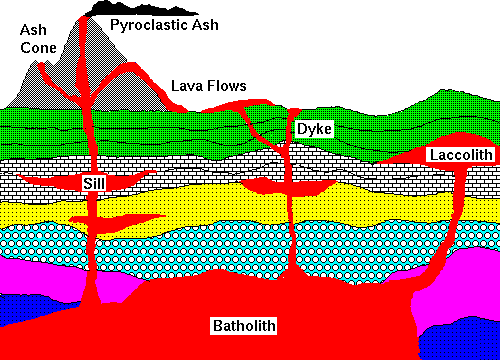 Batholiths:  The term is applied to any large intrusive mass of igneous rock (eg granite).  Batholiths,  occupy a large area of out crop extending to greater depths with the presence of Roof Pendants and Xenoliths.Batholiths occur usually in mountain regions and are parallel to the folded regions. Compositionally,  batholiths are either  granites or granodiorites. Eg: British Colombia batholiths  of 1250 miles extension and a width of 50 miles.  The roof pendants; Stocks;  Bosses  offering  evidence.  Roof  pendants:     cover  rocks  of  batholiths   Stocks: off shoot that means possessing  a more or less circular cross-section    Bosses:             circular & occur  at  the top portion of batholiths  SEDIMENTARY  ROCKSSedimentary  Rocks  are  those  formed due to weathering  ( which  is  a  natural  process  of disintegration and decomposition )  and / or  erosion of the pre-existing rocks.  Also formed  due to   chemical  precipitation  or  due to accumulation of   organic  remains such as  plants and  animal  hard  parts.  Since,  the  sediments  represent  secondary ,  these  rocks are also called  as   “Secondary    rocks”.	By volume,  the  secondary rocks constitute about 5% of the lithosphere. 	SIZES  OF  SEDIMENTSTRANSPORTATION OF SEDIMENTS: The  sediments   are  transported  by natural agencies by wind action or running water action (most  common  agency for  transportation) or Glacial  action.  During  the process  of  transportation,  the  disintegrated  constituents  undergo initial  differentiation  (change  in the  shape,  volume,  size  etc)  thus  loosing  their  original  characters. The  soluble  constituents   during  transportation  are  carried  away to  long  distances  and  are   ultimately  deposited    as  CHEMICAL  PRECIPITATES  or  ORGANIC DEPOSITS.  The soluble  materials  are generally chlorides,  sulphates and  carbonates.The  insoluble  constituents   during  transportation  are  carried   to  considerable   distances,  ultimately  giving  rise to  ARGILLACEOUS  DEPOSITS.  Insoluble  residues  are  generally  aluminium  silicates.   Finally,  the  constituents  that  are  resistant  to  weathering  (  unaltered )  are  transported  to  lesser  distances  to  be accumulated  as  ARENACEOUS  DEPOSITS.    The  resistant   material  is mainly  silica. Sedimentary  structures: Several  primary  structures  are evidenced in sedimentary  rocks.  These structures  offer  significant  evidences of  depositional  conditions  (environments ).  These  are:    Stratification  indicates the time period involved in their deposition                               (Rocks which  display layering or  bedding) Eg;  shales  Cross-bedding  indicates  shallow  water  deposits.   Eg:  sandstone  ( A series  of  inclined bedding planes having some relationship  to  the   direction  of  current  flow.  Graded bedding indicates deeper  water  deposits.   Eg:  Greywacks   ( Coarser material  at  base  and  the  finest  material  at  the  top  due to involvement  of  a  river  or  stream  flow  is  called  as  graded  bedding).Ripple marks      indicate  the  shallow water  deposition.  CONGLOMERATES:    It is a  Rudaceous sedimentary rock  which is  made up of   round    or  sub-rounded  pebbles  and  gravel.    Occasionally,  cobbles  and boulders  also  are encountered  in  some  conglomerates.  Mineralogically,  pebbles    are  usually  jasper,  flint,  quartz.   The cementing  material  may  be  siliceous,  ferruginous,  calcareous…The rounded  nature  of  pebbles    indicates that  the  source of  rocks   from  which  pebbles  of the  conglomerate  have  been  derived  far away   from  the  place of  occurrence  of the  conglomerate. Sandstones are  abundant  among sedimentary  rocks   but  are  next   to  shales.  Sandstones  are   made up of  sand  and  described as  Arenaceous rocks.   Sandstones  are  stratified  and sometimes  fossiliferous too. Compositionally,  sandstones  consist of  sand grains  ( 90%  quartz ) with accessory minerals of  such  as mica, ilmenite, magnetite,  garnet, zircon,  rutile, feldspars  cover the  rest.  In a  hand specimen of  sandstone,  the size  of sand  grains may be coarse,  medium or  fine  grained  and other  grains  appear in  different  colors   due to  the presence of  cementing  material:Sandstones   are  generally porous  and  permeable  and  considered  one  of the best  aquifers.   By virtue of  their  porosity and  permeability,  they  are  not only  capable  of  holding   a  good quantity  of  groundwater  but  also  yield  the  same when  tapped.Varieties  in  sandstones:   SHALES :   Shales  are  more  abundant  than  all  other  sedimentary  rocks put together.     These rocks are  formed  out of  mechanically  transported  and  deposited  sediments.  Shales  are  made  up of  solid  particles  of  extremely  fine grained  silt  and  clay. Stratification  of  lamination  is best  seen  in shales  because  the  individual  layers  are  very  thin.  Shales often  contain  fossils of  flora and  fauna.    Compositionally, shales  are  Hydrous aluminium  silicates  which the  products  of  weathering  of  feldspars  and  other  silicate  minerals.  Field samples  show    different  colours   such  as  white,  red,  yellow,  grey,  brown  and  black.     Shales  are  compact and  extremely fine  grained. Cross –bedding;  ripple  marks,  mud  cracks  and  fossil  content  are  observed  in  some  specimens  of  shales.   Mineralogically,  shales  are  mainly  made up  of  montmorillonite, kaolinite; Illite; halloysite;  pyrophillite   minerals. Varieties  in  shales:   Shales  are   highly  porous  ( due to the presence of various  clays  with  porosity  50 – 60% );  impermeable rocks  (do not  yield  water  due to  surface tension  phenomenon )  called  as  AQUICLUDES  means  shales  contain  water  but  do  not  yield  groundwater  when  tapped. CIVIL  ENGINEERING  POINT  OF  VIEW:Shales  are soft,  fine; thin layered  and  unable  to  resist  overburden.  Therefore,  these  are  unsuitable  at  the  site  of  foundation of  civil  structures such as  dams,  tunnels etc.. Since shales  are  incompetent rocks, they  may  undergo  subsidence.   LAFAYETTE  dam  in USA  which  was  constructed  over argillaceous rocks  (shales)   had sunk  by 20’   and caused  for  collapse / failure  of  a dam.    Similarly,  the  Srisailam dam was  constructed across the  river  Krishna  resting over  quartzites and  shales  causing  slippery  under  water pressure.   Of course,  high pressure concrete  grouting had  been introduced to  avoid  leakages. Shales  are also   unsuitable for   road  metal,  railway  ballasts..  CHEMICAL  DEPOSITS  are limestones; Dolomites, Flint, Chert, salt beds, iron-bearing  rocks  (iron ore).   Limestone  consists  of  over  95%  calcite  whereas  dolomite  consists  of  90% of  dolomite  and  10%  calcite  and belonging  to   Carbonate  rocks.  Quartz,  Chalcedony,  Opal  are  three  varieties of  CHERT  formed  as  chemical  precipitate   and  is  known  as   Siliceous  rocksLIMESTONES:     In  hand  specimens,  limestones  show different    colours   of  white,  gray,  buff,  cream,  pink,  yellow and  black.  In  nature,  limestones  occur  both  as  porous  and massive  types.  On the  other  hand,  shell  limestones care common and may  be  porous.  Types  of Limestones:  Chalk:  A  soft,  white  fine grained  calcareous  deposit  with  dull  lustre.  It is  also  consists  of fossils   viz.,  foraminifera. Stalactites  result from  the   process  when  surface  water with  dissolved  calcium  carbonate   pass  through  minute  fractures   and  grows  downwards   from   the  roof  of a cave.If  the  rate  of  percolation  of  solution  is  excess than  required   evaporation,  the  solution  falls  on  floor and  form  as  a cone  like  deposit  which  grows  upwards   from  the  floor  is called   as  Stalagmites.If  growth   continues  stalactites  and  stalagmites  may  come  together  after  some time  producing  a pillar  like  structure ,  called  a   DRIP  STONE. Fossiliferous   or  Shell  limestone:  These  are  formed organically  with  hard  parts  of   marine  organisms  of  coral reefs  or  gasteropods  or  lamellibranchs  or  brachiopods  etc…   CIVIL  ENGINEERING  POINT  OF  VIEW:  Massive  and  compact  limestones  are  reasonably  competent   to support  civil structures.  But,  these   are   undesirable  for  foundation  if    pores   or  cavities   are  present. They  are  suitable  as  road  metal,  railway ballast  and  as  construction  material.ORGANIC  DEPOSITS      are  formed  out  of  active  involvement  of  plants  and other  organisms.   Eg: Phosphoritic  deposits  (guano deposits) / Rock PhosphatesGuano  deposits  are  formed  from  fish  eating  sea  birds  which  live  in some  isolated islands  where   there  is no rain  fall.   West  coast  of  America;  South  Africa;  Australia  have  vast  deposits  of  Guano. METAMORPHIC  ROCKSIgneous and sedimentary rocks which are formed under a certain physico-chemical environment,  (they were in equilibrium) in terms of temperature, pressure and chemically active fluids.  Subsequent to their formation if any  of these factors changes, the existing equilibrium gets disturb in the constituent minerals of parent  rocks by metamorphism.   As a result of MetamorphismGranite changes 			to Granitic  GneissPeridotite (Ultrabasic) changes 	to Serpentine / Talc Schist.Gabbro / Dunite changes 		to Hornblende Schist.Sandstone changes 		to Quartzite.Limestone changes 			into Marble.Shale changes 			into Slate The process of metamorphism occuring in rocks due to the effect of high temperature, pressure and chemically active fluids and are known as metamorphic agents.  These three act together to cause metamorphism and sometimes any one or two of them dominate and play an active role.Temperature: Metamorphic    changes mainly take place in the temperature range of  350°C to 850°C.Pressure:  Uniform pressure ( vertically downwards)  increases with depth and effect on liquids and solids at greater depths  whereas  the  direct pressure (stress) due to tectonic forces acts in any direction i.e., upwards, downwards and side wards and effect only on solids.Chemically inactive fluids:   The most common liquid is water.  Also the magma or hot hydrothermal solutions (containing various chemicals) may react directly with those rocks when they come in contact.Types of Metamorphism: Thermal Metamorphism   (Heat predominant)Dynamic/Cataclastic Metamorphism: When direct pressure is predominant and acts,  rocks are forced to move past resisting in their crushing  and  granulation.Geo-Thermal Metamorphism: Uniform pressure is predominant alongwith heat brings changes in oceanic salt deposits but not changes in silicate rocks.  Metasomatic Metamorphism (chemically active fluids predominant):  This Metamorphism alters the composition of the rock significantly. Hydrothermal solutions are hot (upto 400°C) and cause for providing new minerals such as Pb, Zn, Mn  etc. Tourmaline, topaz and fluorspars are produced when the volatiles involved .Eg: When Granite is attacked by watervapour, Boron, fluorine will suffer mineralogical changes where by feldspars replaced by tourmaline, the resultant rock may be Tourmaline Granite.Dynamothermal Metamorphism:  (Direct pressure and Heat pressure): When an argillaceous rock (shale) undergo Dynamo Thermal Metamorphism different minerals are produced.  Eg. Gneisses and schists.Chlorite	    Biotite 	Garnet 	Staurolite 	 Kyanite 	SillimaniteThe presence of chlorite and biotite in a metamorphic rock indicates that it had been formed under low grade Metamorphism.Presence of Garnet and Staurotite indicates medium grade of Metamorphism.Occurrence of Kyanite and Sillimanite indicates high grade of Metamorphism.Mineral Composition: Following  are  the common minerals found  in  metamorphic  rocks:Cordite, Staurotite, Andaulusite; Sillimanite, Kyanite, idocrase formed during Metamorphism.  Garnet, Chlorite, Talc, Epidote, Quartz, Feldspars, Pyroxenes, Calcite, Mica, Hornblende  also occur in different ways  due to Metamorphism.Metamorphic Textures:  1. Foliation: When Chlorite, Mica, Talc etc  orient themselves parallel to one another   is  called  as  foliation  ie  the arrangement of  in-equidimensional minerals. 2. Lineation: when Hornblende, Tourmaline, Actinolite, Tremotie orient themselves  parallel to one another  is called  Lineation  ie the arrangement  of  equidimensional minerals. 3. Xenoblastic Texture: The constituent minerals of the rock have no well developed crystal faces. 4.  Idioblastic Texture: The constituent minarals have well developed crystals.Textures of Metamorphic rocks  also depends on the shape of minerals, on their mode of growth and mutual arrangement. Some of the textures are seen under microscope.Porphyroblastic : 	large crystals embedded in fine grained ground mass.Granoblastic: 	the mineral granules are equidimensional.Ophitoblastic: 	small crystals embedded in phenocrystStructures:Gneissose Structure: Both equidimensional ( qtz, feldspars, pyroxenes, calcite) and other platy and prismatic minerals occur in considerable proportions and they appear in alternating bands.  Eg: Granitic Gneiss.Schistose Structure: If a rock consists of only prismatic or platy minerals without any segregation is called  a Schistose structure. (equidimensional minerals will be negligible)	Eg: Mica schist, Chlorite schist, Hbl schist, Kyanite schist.Grannulose Structure: Only equidimensional minerals present in the Metamorphic rocks.  Prismatic or platy minerals will be either negligible or absent.  Eg: Marble, Quatzite.Cataclastic structure: It is produced under the influence of directed pressure  (shearing stres)  upon  hard  and    brittle  materials  in the upper zones of the earth crust.      Eg:  Hornfels DESCRIPTIVE  STUDY  OF  COMMON  METAMORPHIC  ROCKS:     The  most  commonly  occurring  metamorphic  rocks  in  nature  are  Gneiss,  Schist,  Quartzite,  Marble,  Slate  and  Khondalite. GNEISS:  A  name  is  generally given  to  any  metamorphic  rock  when  shows  a  gneissose  structure.      A few  details  of  its  physical  description  are   as  follows:Diagnostic  character:   Foliation  present.Color:  grey and  pink  but  generally  pale  colouredGrain size:  medium  to  coarse  grainedTexture and  Structure:  Generally  equigranular  but  sometimes  porphyroblastic.  Minerals  present:  Feldspars  and  quartz  usually  make  up  the  bulk  of  a  gneiss.  In  addition,  garnet,  rarely  pyroxenes  occur  in  such  bands..   If  hornblende  and  biotite are  present, then  the  rock appear  as  dark  or  black  coloured  bands.   The other  minerals  which  may  also  occasionally  occur  in  gneisses  are  chlorite,  sillimanite,  kyanite,    staurolite,  talc,  serpentine  etc..Types:  Based  on  texture,  mineral  content etc  different  varieties  of  gneisses  are  named.  Orthogneiss:  This  is  a  gneiss  derived  from  igneous  rockParagneiss:  This  is  a  gneiss  derived  from  sedimentary  rockGranitic  gneiss:  if  a  gneiss,  which  has  minerals  similar  to  that  of  granite.Augen  gneiss:  This  is  a  gneiss in  which quartz and  feldspars  appear  as  thick  elongated  lens  shaped  (resemble to eye).Origin:  Gneisses  are  usually  formed  out  of  Dynamothermal  metamorphism  of  granites,  Syenites,  Sandstones.  Properties and uses of civil engineering importance:  Due to non-porous  and  impermeable, it  has a  good  strength. The  foliation  to  some  extent, improves  the  workability  of  gneiss. It  may be  used  as  building  stone  in  addition  to  road  metal,  as  railway  ballast,  as  load  bearing  beams.  In  case  of tunneling,  the  presence  gneiss   doesn’t  require  any  lining.  SCHIST:    Like  a  gneiss,  schist  is  also  a  very  common  metamorphic  rock  due  to  schistose  structure.  A few  details  of  its  physical  description  are   as  follows:Diagnostic  character:   schistose  structure  is  present.Color:  silvery  white  ( mica-schist ),  jet  black   ( biotite  schist ),   dark  green          ( chlorite  schist )  Grain size:  fine  to medium  and  sometimes even   coarse  grainedTexture and  Structure:  Lineation  or  foliation  texture   occurs  depending  on    when prismatic  or  platy  minerals  occur  predominantly.. Minerals  present:   Actinolite,  tremolite,  hornblende,  sillimanite,  tourmaline   make  up  the  bulk  of  a  schist.  In  addition,  chlorite,  muscovite,  biotite,  talc,  kyanite  etc  are  the  common  platy  minerals  occuring  in schists.. garnet,  quartz, staurolite,  cordierite  also  occur  as  other  minerals ..Types:  Depending  on  the  grade  of  metamorphism, schists   are  named  as  Low  Grade  Schists  ( Mica  schist: Chlorite schist: Talc Schist; Hornblende  Schist;  Mica–Garnet Schist; Mica–Quartz Schist) and  High grade  schist (Sillimanite  schist;  Eclogite Schist; Staurolite  Schist).Origin:  Schists are usually formed due to Dynamothermal metamorphism of  different kinds of igneous and sedimentary rocks and the nature of combination of  metamorphic  agents.  For  eg:Mica  schist  is  formed  out  of  shaleMica – quartz  schist   is  formed  out  of  feldspathic  sandstoneTalc  schists  are  formed  out  of  magnesia  rich  Ultrabasic  igneous  rocks  like  peridotite.Hornblende  Schists  are  formed   from  basic  igneous  rocks under  high  stress  and  high  temperature..  Chlorite  schist  is  formed  under  high  stress  and  low  temperature.Eclogite  Schist  consists  of  pyroxenes,  garnet  and  quartz  formed  under   low  stress  and  moderate  temperature.Properties  and  uses  of  civil  engineering  importance:  Schists are considered weak, incompetent and undesirable  rocks. The  minerals  of  schists such as talc, chlorite, biotite, muscovite and serpentine are relatively very  soft and are not strong and durable.  Presence of cleavage in the minerals cause  weakness of rocks. Schists are unsuitable for foundations, as building stone, as  aggregate for concrete making, as road metal and as railway  ballast.  Schists  are  also  unsuitable in case of tunneling.One  of  the  main  factors  for the  failure  of  St. Francis  dam  was  that  it  was  constructed  over  Schists.  Comparison  of   Gneiss  and  Schist.QUARTZITE:    Color:   white  or  pale  color. Red, brown, grey, green colours  also  may be  seen.Grain size:  fine  to  coarse  grainedTexture and  Structure:  Granulose  structure  is common.  No  alternating   color  bands.  No  foliation  occurs.Minerals  present:   quartz  usually  make  up  the  bulk  of  a  quartzite.     The other  minerals  which  may  also  occasionally  occur  in  quartzites   are  mica, garnet,  feldspar, pyroxenes; chlorite,   kyanite,   epidote,  magnetite   etc..Types:  Based  on   mineral  content   different  varieties  of  quartzites   are  named as   Micaceous  quartzite   and   Quartzite  Schist .  Important feature  of  quartzites:  Lord  Venkateshwara  temple  is located   on nagari  quartzites   at  Tirupathi – Tirumala   hills   as  thick  beds  for  many kilometers.Natural  bridge   is   seen  in  the  same  quartzites  which  is  a unique  feature.Origin:    Quartzites  are formed  due to dynamic  or  thermal  or  Dynamothermal  metamorphism  of  sandstones.  They  occur  as   usually  as  bedded  formations.Properties  and  uses  of  civil  engineering  importance:It is a silica–rich and makes highly  durable  and  resist to weathering. The  predominance of quartz makes the rock very hard.  Due to less porosity and  permeability, the rock is made more competent. It may be used as building  stone in  addition to road metal, as railway ballast, as  load  bearing  beams.  In case of tunneling,  the  quartzites doesn’t  require  any  lining.  MARBLE:   It  is  a  calcareous  metamorphic  rock and  not  hard or strong or durable.  Its  value  is  due  to  its  pleasant  color,  good  appearance,  easy  workability  and  the  ability  to  take  an  excellent  polish.  Color:  Milky white. However,  pleasant  shades  of  green,  yellow,  brown,  ;blue  or  grey  colours  also  seen. Acid  test:  Marbles  react  vigorously  even  with  cold  and  dilute  acids. Grain size: Fine  to medium  or even  coarse  grained  and  the  rock  is  equigranular.Texture and  Structure:  Granulose  structure  is common.  .  No  foliation  occurs.Minerals  present:   calcite    usually  make  up  the  bulk  of  Marble.     The other  minerals  which  may  also  occasionally  occur  in   marbles    are  serpentine,    olivine,  garnet,  graphite,  mica,  talc,  tremolite,  pyrite.  mica, garnet,  feldspar, pyroxenes; chlorite,   kyanite,   epidote,  magnetite   etc..Types:  Based  on   their  colors,    different  varieties  of  marbles    are  named as    white  marble;   pink  marble;  green  marble. Important feature  of  marble:  The  famous  Taj  Mahal  of  Agra  constructed  out  of  marble,  is  regarded  as  one  of the  Seven  Wonders  of  the  World.Origin:    Marbles  are formed  due to thermal   metamorphism  of  limestones.Properties  and  uses  of  civil  engineering  importance:  Physically,  the  mineral calcite  is  not only soft but  also has three sets of well developed  cleavages.  This  inherent  weakness  makes  the  rock  split  or  break  easily  under  loads.   Marbles provide aesthetic beauty and  a  pleasing  appearance  to the constructions and  specially chosen for face works, wall  panels;  flooring,  statue  making  etc.   Marbles  are  not  used    as  road  metal,  aggregate  for  concrete  due  to  soft  and   weak  characters.  SLATE:  It  is  a  fine  grained metamorphic  rock.  By  virtue  of  its  cleavage  character,  it  splits  into  very  thin  sheets  of  considerable  size.	 Diagnostic  character:   Extreme  fine  grain  size,  absence  of  reaction  with  acid,  slaty  cleavage  and  shining  on  surfaces  are  diagnostic  characters  of  slate.   .Color:  black or  grey  coloured  Grain size:  fine   grainedTexture and  Structure:  Foliation  is  clearly  visibleMinerals  present:  Slates are made up  of  mica  (sericite)  and  quartz.  Other  minerals  which  may  also occur  are  biotite,  muscovite,  talc,  chlorite,  feldspars,  calcite,  pyrite,  magnetite..Types:  Based  on  colors   different  varieties  of  slates  are  named  as Black slate,  grey  slate  etc. Phyllite  is  similar  to  slate  in  appearance  and  represents  slate  itself  which  is  further  metamorphosed. When  Calcium  is  present,  slate  is  described  as  calcareous  slate. Origin: Generally,it is formed  due to Dynamic or regional metamorphism of  shales.Properties  and  uses  of  civil  engineering  importance:  Since, slates  are  soft  and  incompetent,  they  cannot  withstand  great  loads.  So  they  are  not  suitable  as  site rocks  for  foundation  purposes. Due  to  cleavage  character  and  softness,  they  split  easily and  hence  may  be  used  as  building  stone. S.NoName of the formDescriptionMineral Examples1.Lamellar FormMineral appears as thin separable layersMuscovite, Biotite2.Tabular FormMinerals appears as slabs of uniform thicknessFeldspars, Gypsum3.Fibrous FormMineral appears as   fine threadsAsbestos 4.Pisolitic FormMineral appears as  sphericalsBauxite5.Rhombic FormRhombic shapeCalcite, garnet 6.Bladed FormMinerals appear as independent blade or lath-shaped grainsKyanite7.Granular Forminnumerable equidimensional grains of coarse/medium/fine sizeChromite, graphite,  Magnetite 8.Reni FormKidney-shapedHematite9.Prismatic Form Elongated  crystalsOlivine, Augite 10.Spongy FormPorousPyrolusite, Bauxite11.Cubic  FormGeometrical ShapesGarnet, Pyrite, Galena12.Massive FormNo definite shape Graphite, Olivine, Quartz, haematite, Magnesite, Jasper, Pyrolusite 13.Nodular FormIrregularly shaped compact bodies with curved surfacesFlintMineralColorMineralColorCalcite Colorless / white / red / grey / yellowColorless / white / red / grey / yellowColorless / white / red / grey / yellowFeldspar	White / grey / red  / green / dirty white 	White / grey / red  / green / dirty white 	White / grey / red  / green / dirty white QuartzColorless  / white  / green / violet / grey / yellow / pink Colorless  / white  / green / violet / grey / yellow / pink Colorless  / white  / green / violet / grey / yellow / pink hornblendeDark greenAugite Greenish black rubyRed biotiteBlack, greenish blackPyrite Brass  yellow Chalcopyrite Golden yellow Emerald Green Chlorite Grassy green graphiteShining  black Coal   Black barytesWhite / pale greygypsumColorless / white galenaDark lead greyHaematite Dark  steel  greyMicrocline White/pink/greenkyaniteBlue Chromite Black magnetiteBlackSapphire Blue Muscovite Silver  whiteMalachite Dark green Olivine Olivine greenorthoclaseWhite / red plagioclaseGrey / whiteGarnet redtalcWhite/yellowopalMilky whiteTourmaline Jet black S.NoStreakminerals1Dark brown, blackPyrite, magnetite, chromite, Pyrolusite, biotite, graphite. 2Bluish blackPyrolusite., 3Cherry redhaematite4Dark  greygalena5whiteCalcite, jasper, olivine, muscovite, asbestos, Kyanite, garnet, talc, calcite, Magnesite,     6colorlessquartz7White to greyAugite, biotite,8Grey to greenish greyHornblende, 9Silver white Muscovite10Greenish black Biotite, pyrite,  11Red or reddish brownHaematite,S.NoNon-metallic LustreDescriptionMinerals 1.Vitreous lustreShining like a glass Quartz, Calcite, Feldspar2.Subvitreous lustreSubvitreous lustre is similar to vitreous lustre but with less shiningPyroxenes (augite) 3.Pearly lustreShining like pearlTalc, Muscovite(mica)4.Silky lustreShining like silkAsbestos5.Resinous lustreShining like resinOpal, Agate6.Greasy lustreShining like greaseGraphite, Serpentine7.Adamantine lustreShining like diamondGarnet, Diamond8.Earthy or Dull lustreNo shining like earth or chalkMagnesite, BauxiteS.NocleavageSetsMinerals1None Quartz, Flint, Jasper, Olivine, garnet, haematite, 2IndistinctPyrolusite, Graphite, apatite 5Present 1mica, chlorite, talc, Asbestos6perfect3Calcite, Magnesite, galena7perfect2Feldspars, hornblende, Kyanite, augiteS.NoName of fractureDescriptionMinerals example1.Even FractureIf the broken surface of a mineral is plain and smooth, it is called even fracture Magnesite, Chalk2. Uneven FractureIf the broken surface is rough and irregularAugite, hornblende, mica, chlorite, talc, pyrite, haematite, magnetite, Pyrolusite, graphite, bauxite.3.Hackly FractureIf the broken surface is very irregular like the end of a broken stickAsbestos, Kyanite, chlorite, 4Conchoidal FractureIf the broken surface is smooth and curved Agate, Flint, Jasper, galena, bauxite.5Even to unevenOlivine, Magnesite6Conchoidal to sub-conchoidal Garnet,Talc = 1;Gypsum = 2;Calcite = 3;Fluorite = 4;Apatite = 5;Feldspar = 6;Quartz =  7;Topaz = 8;Corundum = 9;Diamond = 10;Sp. GravityMineralsLow Density          < 2.5Talc, graphite,Medium Density    2.5 to 3.5Feldspars, quartz, flint, jasper, olivine, augite, hornblende, mica, chlorite, asbestos,  calcite, Magnesite, bauxiteHigh Density          > 3.5Kyanite, garnet, pyrite, haematite, magnetite, chromite, galena, Pyrolusite,Taste Result SalineThe taste of common  salt ,   eg:  halite AlkalineThat of  potash &  soda Acidic / sour The sour taste of  H2SO4CoolThe taste  of  potassium  chloriteSweetish astringentThat   of  alumBitterThat  of  Epsom  salt Odour Result  on smell Alliaceous Garlic  odour  when  arsenic  compounds are  heated .  eg:  arsenopyrite,  orpiment,  realgarHorse-radish odourThe odour of  decaying  horse radish when selenium compounds  are  heated SulphurousThe odour  of  burning  sulphur  when  sulphides  heated  Foetid The odour  of  rotten eggs given  by heatingClayey The  odour of  clay. Eg:  kaolinS noMineralhardnessDensity (sp gr)Cleavage1Feldspar6 – 6.52.6 – 2.732 sets2Quartz72.6 – 2.7 Absent 3Flint72.65Absent 4Jasper 6.5 – 76.5 – 7 Absent 5Olivine6.53.34Absent 6Augite5 – 65 – 6 2 sets 7Hornblende5 – 65 – 6 2 sets8Muscovite2.5 – 32.8 – 2.91 set9Biotite2.5 – 3 2.7 – 3.31 set10Asbestos2.9 – 3.2 Perfect 11Chlorite1.5 – 2. 5 2.7 – 3.0 1 set 12Kyanite4- 5 length &   6–7breadth 3.6 -  3.72 sets13Garnet6.5 – 7.53.5 – 4.3Absent 14Talc12.71 set 15Calcite 32.73 sets S noMineralhardnessDensity ( sp gr)Cleavage 1Pyrite6 – 752 -3 sets2Haematite5 – 6 5. 2 Absent3Magnetite5 – 6 5. 2Absent 4Chromite5.5 – 6 4.1 – 5.1 Absent 5Galena 2.5 – 3.07.5Perfect 6Pyrolusite4.5 – 5 Indistinct 7Graphite1 – 2 2 – 2.3 indistinct8Magnesite4 – 5 3.0 – 3.2 3 sets9Bauxite 2 - 42 – 3.5 Absent S No PropertiesObservations1FormTabular 2ColorPale pink, whitish blue, grayish 3Streak4LustreVitreous 5FractureUneven 6Cleavage2 sets 7Hardness6 – 6.5 8Density (Sp gravity)2.6 – 2.739Varieties Plagioclase feldspars include:Potash feldspars include:Hyalophane (KAlSi3O8) Orthoclase (KAlSi3O8) Microcline (KAlSi3O8)  Anorthoclase (Na KAl Si3 O8)10OccurrenceIn granites, Syenites, diorite, rhyolite, Trachyte, sandstones, schists, gabbros, gneisses.11Uses In the manufacture of  porcelain & pottery, earthernware, sanitary ware, bricks manufacture,  glasses, electronic products  etc. 12Chemical compositionNaAlSi3O8  to CaAl2Si2O8S No PropertiesObservations1FormMassive, crystals2ColorQuartz occurs in different colors.  Common colors  are  white, grey, purple, brown, pink etc3StreakColorless  (  harder than  streak plate ) 4LustreVitreous 5FractureConchoidal 6CleavageAbsent7Hardness78Density (Sp gravity)2.6 – 2.7 9Varieties Flint, Jasper, Amethyst (purple or violet color), Opal, rose quartz ( pale pink color). Milky quartz ( milky white in color ) .  10OccurrenceOccurs  in almost igneous( granites, rhyolites), sedimentary (sandstones) and metamorphic  rocks ( quartzites ).11Uses Glass making, optical materials,  polishing / grinding compounds, components in  electronic products, 12Chemical compositionSiO2S No PropertiesObservations1FormIrregular  nodules, massive2ColorGrey, brownish, black3StreakColorless  (  harder than  streak plate )4LustreResinous 5FractureConchoidal 6CleavageAbsent7Hardness78Density (Sp gravity)2.659Varieties Hornstone,  Chert 10OccurrenceIn sedimentary rocks such as Limestones11Uses Used in tube mills, pottery industry, as road and  building  material.12Chemical compositionSiO2S No PropertiesObservations1FormMassive 2ColorRed, Grey, brown 3StreakColorless  (  harder than  streak plate )4LustreDull, vitreous, greasy  5FractureConchoidal 6CleavageAbsent7Hardness6.5 - 78Density (Sp gravity)2.57 – 2.659Varieties 10OccurrenceIn Igneous, sedimentary & metamorphic  rocks 11Uses Ornaments,  gemstones12Chemical compositionSiO2S No PropertiesObservations1FormMASSIVE  or no definite shape 2ColorOLIVE GREEN. Mg rich types are  PALE whereas iron rich types are DARK COLOURED3StreakWHITE4LustreVITREOUS  but OFTEN DULL5FractureEVEN TO UNEVEN6CleavageABSENT7Hardness6 – 7 8Density (Sp gravity)3.2 – 4.39Varieties FORSTERITE IS MAGNESIUM OLIVINEFAYALITE IS FERROUS IRON TYPEPERIDOT is a gem variety of olivine.  10OccurrenceIGNEOUS ROCKS such as Peridotites, Dunites, Gabbro,  Basalt, Dolerites.   11Uses PERIDOT IS a  GEM VARIETY 		manufacture of  REFRACTORY BRICKS12Chemical composition(Mg,Fe)2 SiO4S No PropertiesObservations1Form granular, prismatic crystals2ColorGreenish black  TO Brownish black 3StreakWHITE TO GREY4LustreVITREOUS TO SUB VITREOUS5FractureUNEVEN6Cleavage2-SETS7Hardness5 – 6 8Density (Sp gravity)3.2 – 3.59Varieties Diallage 10OccurrenceBasalts, Andesites,  Tuffs, Gabbros, Pyroxenites, Andesites 11Uses 12Chemical composition(Ca, Na) (Mg,Fe+2, Fe+3, Al)  [(Si Al)2 O6]S No PropertiesObservations1FormGRANULAR OR PRISMATIC or AGGREGATE2ColorDARK GREENISH BLACK3StreakGREY TO GREENISH GREY4LustreVITREOUS TO SUB VITREOUS5FractureUNEVEN6Cleavage2 sets7Hardness5 – 6 8Density (Sp gravity)3 – 3.47 9Varieties Edenite,  Paragasite 10OccurrenceIn IGNEOUS ROCKS such as  Granites, Syenites, Diorites, Hornblendite and in METAMORPHIC ROCKS such as Gneisses, Schists,  Amphibolites. 11Uses 1.DECORATION2.USED AS INSULATING MATERIAL3.USED AS ELECTRIC COMMUTATORS12Chemical composition(Ca, Mg, Fe, Na, Al)7-8 (Al Si)8 O22 (OH)2S No PropertiesObservations1FormLAMELLAR (layers are separable and occurs in book form ); some occur as flaky minerals. 2ColorBrownish black, silver white,  brownish yellow  3Streakwhite4LustreVitreous, pearly 5FractureEVEN / HACKLY6Cleavage1 set7Hardness2 - 2.58Density (Sp gravity)2.76 - 3.09Varieties PARAGONITE-	SODIUM MICALEPIDOLITE-	LITHIUM MICASERICITE is a fine grained muscovite type found in gneisses and schists.Gilbertite  ……Illite, a variety of  mica   is  found in sedimentary rocks10Occurrencefound in  igneous rocks such as Granites, Pegmatites and Phlogophites.. 11Uses Electrical industry,, wall finishes, thin transparent sheets are used as an insulator and used  in  circuit boards.12Chemical compositionKAl2(Si3Al)O10(OH,F)2S No PropertiesObservations1FormLAMELLAR (layers are separable and occurs in book form ); some occur as flaky minerals.2Colordark brown, black, dark greenish black3Streakwhite to gray4LustreVitreous, pearly  5FractureEVEN / HACKLY6Cleavage1 set 7Hardness2.5 - 38Density (Sp gravity)2.7 - 3.19Varieties LEPIDOMELANE PHLOGOPITE:	Mg .MICAZINNWALDITE:	LITHIUM MICA (pale white) 10Occurrencefound in  igneous ROCKS such as Granites, Diorites,  Gabbros, and in metamorphic rocks viz., Biotite gneisses, Schists, Hornfels. 11Uses 1.USED AS INSULATING MATERIAL2.USED AS ELECTRIC COMMUTATORS12Chemical compositionK(Mg,Fe)3(Si3Al)O10(OH,F)2S No PropertiesObservations1FormFibres / FIBROUS2ColorPale green / whitish green 3Streakwhite4LustreSILKY5FractureUNEVEN TO HACKLY6CleavagePerfect 7Hardness5 – 6 8Density (Sp gravity)2.9 – 3.2 9Varieties Nephrite,  Uralite 10OccurrenceOccurs  in  actinolite  schistose  rocks 11Uses Fire proof fabrics, brake linings, manufacture  of  asbestos  sheets,  boards,  roofing  tiles,  fire proof  paints. 12Chemical compositionCa2 (Mg Fe)5 Si8 O22 (OH)2 S No PropertiesObservations1FormFOLIATED2ColorGREEN usually dark grass green 3Streak4LustreVitreous  to  earthy 5Fracture6Cleavage7Hardness2.58Density (Sp gravity)2.6  - 3.3 9Varieties Chamosite ( iron-rich chlorite),Ripidolite, Penninite, Clinochlore.10OccurrenceIn igneous rocks due to  alteration  of  biotite and in metamorphic rocks  such  as  chlorite  Phyllites,  chlorite  schists.11Uses 12Chemical compositionMg,Fe, Al (Al, Si3) O10 (OH)8S No PropertiesObservations1FormLong blades, fibres2ColorLight blue 3StreakWhite 4LustreVitreous  to  pearly 5FractureUneven 6Cleavage2 sets 7Hardness4-5 along length and 6 – 7 along breadth  8Density (Sp gravity)3.6 – 3. 7 9Varieties Andalusite 10OccurrenceIn Gneisses,  Schists,  Eclogites11Uses In refractories. As  heating element, in ceramic industry.12Chemical compositionAl2 Si O5S No PropertiesObservations1FormRhombohedron / Rhombododecahedron 2ColorRed, brownish red, pink3StreakColorless4LustreVitreous 5FractureUneven or  sub-conchoidal 6CleavageAbsent 7Hardness6.5 – 7.5 8Density (Sp gravity)3.5 – 4.3 9Varieties Grossularite;  Pyrope, Almandine,  Spessartite,  Andradite,  Uvarovite10OccurrenceIn  Syenites  and in  Gneisses,  schists,11Uses An  abrasive  and  as  a  gemstone 12Chemical composition(R2+3, R3+ 2  (SiO4)3  where                             R2+ = Ca, Mg, Fe, Mn) and  R3+ = Fe, Al, Cr, TiS No PropertiesObservations1FormFOLIATED2ColorWhite, green,  grayish 3StreakWhite 4LustrePearly 5FractureEven 6Cleavage1 set 7Hardness18Density (Sp gravity)2.79Varieties Steatite,  soapstone 10OccurrencePeridotites,  Gabbros, Dolomites,  Schists, 11Uses Talcum powder industry, paper industry, as a  filler  in  pains, rubber industry,  in electrical industry.12Chemical composition Mg3 ( Si4 O10) (OH)2S No PropertiesObservations1FormRhombic / tabular 2ColorWhite3StreakWhite 4LustreVitreous 5FractureEven 6Cleavage3 sets 7Hardness38Density (Sp gravity)2.719Varieties Iceland spar 10OccurrenceIn limestones and  marbles11Uses In cement  industry,  manufacture of  bleaching powder,, as a  calcium carbide ,12Chemical compositionCaCO3S No PropertiesObservations1FormCube, Granular2ColorBronze  yellow3Streakgreenish black / brownish black 4Lustremetallic5FractureConchoidal / Uneven6Cleavage3 sets7Hardness6 – 6.5 8Density (Sp gravity)4.8 – 5.19Varieties Marcasite, Pyrrhotite, Pyrrhotite10OccurrenceAccessory mineral in IGNEOUS ROCKS11Uses PRODUCTION OF sulphur and sulphuric acid 12Chemical compositionFeS2,S No PropertiesObservations1FormMassive / Rhombohedron 2ColorSteel grey3StreakCherry red / red to reddish brown 4LustreMetallic to Sub-metallic5FractureUneven6CleavageAbsent / poor 7Hardness5.5 -  6.58Density (Sp gravity)4.9 – 5.35.29Varieties Specular iron, kidney ore, Reddle, Martite10OccurrenceIGNEOUS,SEDIMENTARY, METAMORPHIC11Uses 1. Iron ore 2.PIGMENT12Chemical compositionFe2O3,S No PropertiesObservations1FormGranular / octahedral2ColorIron black3StreakBlack 4LustreMetallic to Sub-metallic5FractureSub-conchoidal 6CleavageAbsent / poor 7Hardness5.5 – 6.58Density (Sp gravity)5.189Varieties 10OccurrenceIn igneous / sedimentary rocks 11Uses Valuable  ore of iron12Chemical compositionFe3O4S No PropertiesObservations1FormGranular2ColorBlack / BROWNISH BLACK3StreakBrown4LustreSub-metallic5FractureUneven6CleavageAbsent7Hardness5.58Density (Sp gravity)4.5 – 4.89Varieties Picotite, lead chromite m 10OccurrenceIn Peridotites, Serpentinites, gabbros11Uses The only source of  chromium12Chemical compositionFeCr2O4S No PropertiesObservations1FormCube or Rectangular Blocks or octahedral 2ColorLead Grey3StreakLead Grey4LustreMetallic but  often  dull5FractureEven, sub-conchoidal 6Cleavage3 sets7Hardness2.58Density (Sp gravity)7.4 – 7.69Varieties Minium, Cerussite, Phosgenite, Leadhillite, anglesite10Occurrence11Uses ore of pb, cable covers, foils, lead sheets, piping, soldering,  12Chemical compositionPbSS No PropertiesObservations1FormMassive, reniform, fibrous 2ColorIron grey or  dark  steel-grey 3StreakBlack / bluish  black 4LustreMetallic 5FractureUneven6CleavageIndistinct7Hardness2 - 2.58Density (Sp gravity)4.89Varieties Polianite, Psilomelane, Rhodochrosite, Rhodonite10OccurrenceIn Sedimentary  11Uses Important manganese ore 12Chemical compositionMnO2S No PropertiesObservations1FormCrystalline , scaly,  masses, granular2ColorIron grey to  dark steel  grey 3StreakBlack 4LustreMetallic 5Fracture6CleavagePerfect7Hardness1 – 2 8Density (Sp gravity)2 – 2.39Varieties 10OccurrenceIn igneous rocks.11Uses Facings in foundry moulds, paints, crucibles, stove polish, lead pencils,  electrodes12Chemical compositionPure  CS No PropertiesObservations1FormMassive, compact, crystals 2ColorWhite, grayish  white, yellowish, brown 3StreakBlacken4LustreVitreous / dull/ earthy5FractureConchoidal 6CleavagePresent but not distinct7Hardness3.5 – 4.5 8Density (Sp gravity)2.8 – 3.09Varieties Broocite, Epsomite, Periclase Kieserite10OccurrenceAs irregular  veins  in serpentine  masses11Uses To produce CO2 , magnesium salts, refractory bricks, furnace linings, crucibles 12Chemical compositionMgCO3S No PropertiesObservations1FormPisolitic Spongy, amorphous 2ColorDirty white , grayish, brown, yellow, reddish brown3Streak4LustreDull, 5FractureEarthy , uneven 6CleavageAbsent7Hardness3 -  48Density (Sp gravity) 2.35 – 2.589Varieties Corundum, spinel, diaspore, boehmite, Gibbsite, Cryolite, alunite, leucite10OccurrenceWeathering  of  igneous rocks11Uses In manufacture of  aluminum, refractory bricks, in furnace linings 12Chemical compositionAl2O32H2ONatureSilica  %Rock examplesAcidic 65Granite, Pegmatites;   (coarse) ; Rhyolite   (fine ) Intermediate55 – 65Syenite (coarse) ;  Trachyte  (fine )Basic45 – 55Gabbro (coarse );  Basalt     ( fine ) Ultrabasic < 45Picrite, Peridotite , Dunite  ( coarse ) Composition► Texture▼Felsic (light color)IntermediateMafic  (dark color)PhaneriticGraniteDioriteGabbro, PeridotiteAphaniticRhyoliteAndesiteBasaltVesicularPumiceScoriaGlassyObsidianObsidian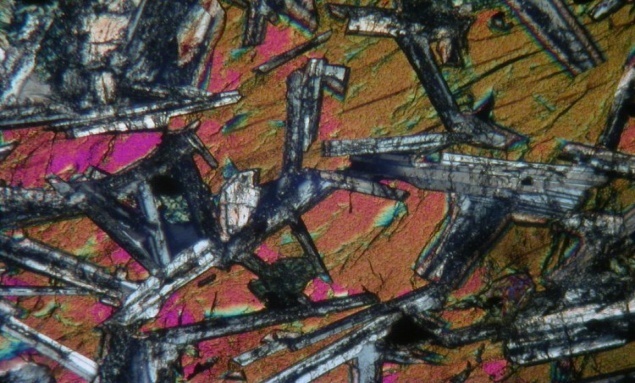 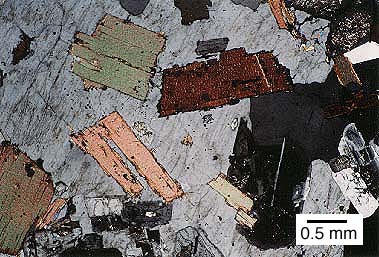 OPHITIC  TEXTUREPOIKILITIC  TEXTURE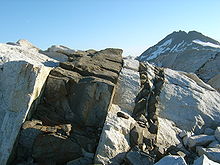 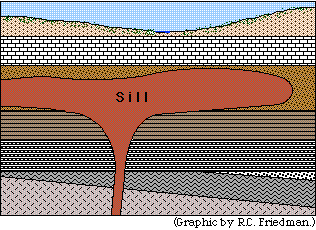 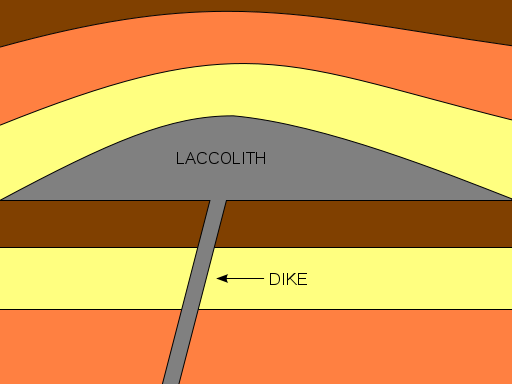 GRADEGRAIN SIZEGRADEGRAIN SIZEBoulders200 mmCoarse  sand1 – 2 mmCobbles50 – 200 mmFine sand 0.1 – 0.25 mmPebbles10 – 50 mmSilt 0.01  - 0.1 mmGravel2 – 10 mmClay <  0.01 mmGrainsAppears  asQuartz  Colorless, fresh with vitreous lustre Mica  flakes White colour with perfect cleavageIlmenite / magnetite  Jet black Garnet Red  with  shining Zircon;  rutile White  color with shining Feldspars  Pale colours of brown, red, white, grey with a  dull  lustre Pyroxenes & amphibolesPale colorsArenite A consolidated  lithified sand with < 10% of  matrixArkoseFormed  by  mechanical  disintegration  of  granitic  rocks  and is considerably rich in  feldspars  and  sand grains and  unsorted.FlagstoneA thinly bedded sandstone.GreywackeA  dark,  tough,  rich in clay  &  contains less of  quartz  and  unsorted GritA  sandstone  composed  of  coarse angular  grains. Siliceous sand stoneCementing material  is   also silica  ( porosity  is less )Ferruginous sandstoneCementing material is a mixture of  oxides & hydroxides of FeCalcareous sandstoneCementing  material is  calcium  carbonateArgillaceous sandstone Cementing  material s  claySiliceous  shaleWith considerable amount of  silica  Calcareous  shaleWith  increasing  calcium  carbonate  content  Bituminous shaleWith organic matter Carbonaceous shale Black color with  rich in vegetal  / organic matter Mud stone Similar  to shale S NoKind  of  differenceGneissSchist1AppearanceAlternating colour  bands occurAlternating  colour  bands do not  occur 2Minerals  presentMore than one mineralUsually one mineral after  which  the  schist  is  named  eg: talc - schist3ColorPale  grey  or  pinkWhite, black, green 4Parent  rockGranite in more casesIgneous and  sedimentary  rocks5Proportion  of  platy  or prismatic  minerals Relatively  lessMake  up  bulk  of  the  rock  6strengthReasonably  strong Weak  and  incompetent 7Suitability  for  civil  engineering  works Suitable Unsuitable. 